                                                                                                Obec Trnovec nad Váhom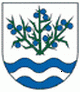 Materiál č. 5 na 12. zasadnutie Obecného zastupiteľstva v Trnovci nad Váhom dňa 08.02.2016K bodu programu 6:„ Správa z činnosti Komisie životného prostredia, dopravy, výstavby a poľnohospodárstva “1. Dôvodová správaDôvodová správa k materiálu č. 5 na 12. zasadnutie OZ v Trnovci nad Váhom Dňa 02.februára 2016 sa konalo zasadnutie Komisie životného prostredia, dopravy, výstavby a poľnohospodárstva, na ktorej boli prerokované dôležité otázky ohľadne budúceho rozvoja a výstavby obce Trnovec nad Váhom.Predsedníčka komisie p. Ing. Vižďáková spolu s členmi komisie postupne prediskutovala návrhy projektov a pracovných činností, ktoré by obec na rok 2016 mala zrealizovať a ktoré odporúča na riešenie aj poslancom Obecného zastupiteľstva v Trnovci nad Váhom. Prvoradou situáciou na riešenie je rekonštrukcia chodníka na Novozámockej ulici. Stav chodníka je momentálne havarijný a vyžaduje si obnovu. K oprave chodníka je potrebné mať vypracovanú projektovú dokumentáciu, na základe ktorej obec bude môcť pristúpiť k daným prácam a vykonať obnovu chodníka. Komisia v tejto súvislosti taktiež navrhla rekonštruovať viaceré chodníky v Novom Trnovci a dobudovať tie chýbajúce ( na Spojnej ul., dobudovanie chýbajúceho napojenia na vstup do Dlhej ulice z Novozámockej ul.) Starostom obce bolo ďalej uvedené, že bude potrebné dokončenie projektovej dokumentácie na opravu a rozšírenie cesty a chodníka na Pekárenskej ulici. Zároveň v tomto roku komisia navrhla rekonštruovať cestu na Lesníckej ulici, dobudovanie časti cesty pri Vermeku, ktorá je v dezolátnom stave. Čo sa týka situácie ohľadne chodníkov v obci komisia navrhla vykonať obnovu chodníkov na Cintorínskej, Poštovej, Lesníckej, Hornej i Jatovskej ulici.Ďalším bodom rokovania komisie bola možnosť ďalšieho nakladania s nehnuteľnosťami, ktoré obec Trnovec nad Váhom získala do svojho vlastníctva zámennou zmluvou. Jedná sa o nehnuteľnosti vedené na LV č. 1057 s parc.č. 49, 50 a 53/1 v centre obce pri budove spoločnosti Coop Jednota. Komisia navrhuje OZ na prerokovanie dve varianty: - zamenené nehnuteľnosti predať spoločnosti COOP Jednota na rozšírenie parkoviska
- spoločnosti COOP Jednota predať len zadnú časť pozemkov a prednú časť si ponechá obec na vybudovanie trhoviska.V neposlednom rade bola na zasadnutí komisie riešená možnosť podania projektu na vybudovanie zberného dvora. Obec plánuje vybudovanie a rozšírenie zberného dvora z dôvodu presunutia technického úseku a technických zariadení z dvora Obecného úradu na zberný dvor za účelom vytvorenia prevádzky na zbernom dvore, čím sa naskytnú možnosti riešenia ďalších projektov.